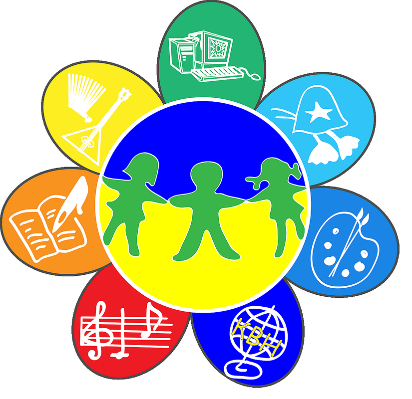 ДОПОЛНИТЕЛЬНОЕ ОБРАЗОВАНИЕОсновной целью инклюзивного образования и обучения учащихся с особыми образовательными потребностями являются социокультурная адаптация и социальная реабилитация учащихся с особыми образовательными потребностями. 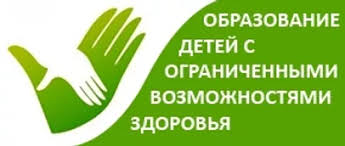 Для достижения этого действует: ПОЛОЖЕНИЕ ОБ ОРГАНИЗАЦИИ ДОПОЛНИТЕЛЬНОГО ОБРАЗОВАНИЯ ДЕТЕЙ С ОГРАНИЧЕННЫМИ ВОЗМОЖНОСТЯМИ ЗДОРОВЬЯ1.ОБЩИЕ ПОЛОЖЕНИЯ1.1. Положение об организации дополнительного образования детей с ограниченными возможностями здоровья (далее – дети с ОВЗ) в МБОУ «СОШ № 13» разработано на основании: - Федерального закона от 29 декабря 2012 г. № 273-ФЗ «Об образовании в Российской Федерации» (ст.2 п.28); - Санитарно-эпидемиологических требований к условиям и организации обучения в общеобразовательных учреждениях «Санитарно-эпидемиологические правила и нормативы СанПиН 2.4.2821-10», утвержденных постановлением Главного государственного санитарного врача Российской Федерации от 29 декабря 2010 г. № 189, с изменениями, внесенными постановлением Главного государственного санитарного врача Российской Федерации от 29 июня 2011 г. № 85; 1.2. Настоящее Положение об организации дополнительного образования детей с ограниченными возможностями здоровья (далее – Положение) определяет порядок организации обучения по дополнительным общеобразовательным программам в совместной образовательной среде детей с ОВЗ и детей, не имеющих таких ограничений. 1.3. Инклюзивное образование – обеспечение равного доступа к образованию для всех обучающихся с учетом разнообразия особых образовательных потребностей и индивидуальных возможностей (п. 27 ст.2 № 273-ФЗ «Об образовании в РФ»). Инклюзивное обучение детей с особенностями развития совместно с их сверстниками в дополнительном образовании – это обучение разных детей в одной группе, а не в специально выделенной группе. 1.4. Обучающийся с ограниченными возможностями здоровья – физическое лицо, имеющее недостатки в физическом и (или) психологическом развитии, подтвержденные психолого-медико-педагогической комиссией и препятствующие получению образования без создания специальных условий (п.16 ст.2 № 273-ФЗ «Об образовании в РФ»). 1.5. Адаптированная образовательная программа – образовательная программа, адаптированная для обучения лиц с ограниченными возможностями здоровья с учетом особенностей их психофизического развития, индивидуальных возможностей и, при необходимости, обеспечивающая коррекцию нарушений развития и социальную адаптацию указанных лиц (п. 28 ст .2 № 273-ФЗ «Об образовании в РФ»). 2. ОРГАНИЗАЦИЯ ИНКЛЮЗИВНОГО ОБРАЗОВАНИЯОсновной целью инклюзивного образования и обучения по адаптированным дополнительным образовательным программам учащихся с особыми образовательными потребностями являются социокультурная адаптация и социальная реабилитация учащихся с особыми образовательными потребностями. 2.1. Инклюзивное образование детей с ОВЗ школьного возраста в дополнительном образовании может быть организовано в форме совместного обучения детей с ограниченными возможностями здоровья и детей, не имеющих таких ограничений, в одной группе (группа инклюзивного образования), если это не препятствует успешному освоению образовательных программ всеми обучающимися. 2.2. Выбор творческого направления (дополнительной общеобразовательной программы) обучения ребенка с ОВЗ зависит от степени выраженности недостатков физического и (или) психического развития, сложности структуры нарушения, образовательных потребностей, уровня готовности ребенка к включению в среду нормально развивающихся сверстников. 2.3. Выбор творческого направления в получении дополнительного образования по дополнительной общеобразовательной программе определяется родителями (законными представителями) несовершеннолетнего обучающегося. При выборе родителями (законными представителями) несовершеннолетнего обучающегося формы получения общего образования и формы обучения учитывается мнение ребенка. 2.4. Образовательная деятельность по дополнительным общеобразовательным программам, в том числе адаптированным, организуется в соответствии с расписанием учебных занятий. 2.5. В индивидуальный учебный план при необходимости включается коррекционный блок, представленный индивидуальными и групповыми занятиями с учетом первичного нарушения и особых образовательных потребностей. 3. УСЛОВИЯ ОРГАНИЗАЦИИ ИНКЛЮЗИВНОГО ОБРАЗОВАНИЯ3.1. Необходимыми условиями получения дополнительного образования ребенком являются:- создание безбарьерной адаптивной среды (инфраструктура, нормативно-правовые, материальные, информационные, психолого-педагогические ресурсы); - повышение квалификации педагогических работников; - создание психолого-педагогического консилиума для организации психолого-педагогического сопровождения ребенка с ОВЗ. 3.2. Критерии организации инклюзивного образования. В качестве критериев организации инклюзивного образования следует рассматривать: - особые образовательные потребности ребенка, уровень развития, индивидуальные, интеллектуальные и эмоционально-личностные особенности, препятствующие получению дополнительного образования без создания специальных условий; - готовность социальной среды (условия семейного воспитания, возможность оказания соответствующей поддержки со стороны родителей (законных представителей) ребенка с ОВЗ, педагогических работников, родителей (законных представителей) и обучающихся, не имеющих нарушений в развитии; - соответствие образовательной среды МБОУ «СОШ № 13» потребностям ребенка с ОВЗ: создание необходимых условий для получения качественного дополнительного образования лицами с ОВЗ, для коррекции нарушений развития и социальной адаптации, оказания ранней коррекционной помощи на основе специальных педагогических подходов. 4. ПСИХОЛОГО-ПЕДАГОГИЧЕСКОЕ СОПРОВОЖДЕНИЕ РЕБЕНКА С ОВЗ, ОБУЧАЮЩЕГОСЯ В ФОРМЕ ИНКЛЮЗИВНОГО ОБРАЗОВАНИЯ4.1. Диагностико-коррекционное психолого-педагогическое сопровождение обучающихся с ОВЗ осуществляется специалистами СППС и педагогом дополнительного образования. 4.2. Специалисты СППС: - осуществляют психолого-педагогическое обследование детей с ОВЗ; - определяют возможности инклюзии конкретного ребенка, условий и форм инклюзии; - проводят предварительную работу с учащимися, родителями (законными представителями), педагогическими работниками, направленную на подготовку к организации инклюзивного образования; - разрабатывают совместно с педагогами индивидуальные образовательные маршруты; - отслеживают эффективность обучения детей с ОВЗ по дополнительной общеобразовательной программе; - организуют систематическое сопровождение образовательного процесса в условиях инклюзии; - осуществляют анализ выполненных рекомендаций всеми участниками процесса инклюзии. 4.3. Педагог дополнительного образования: - осуществляет педагогическую диагностику детей с ОВЗ; - разрабатывает совместно с педагогом-психологом индивидуальный образовательный маршрут; - проводит занятия с детьми с ОВЗ по дополнительным общеобразовательным программам в соответствии с индивидуальным образовательным маршрутом; - отслеживает, консультируясь с психологом, эффективность обучения детей с ОВЗ по дополнительной общеобразовательной программе. 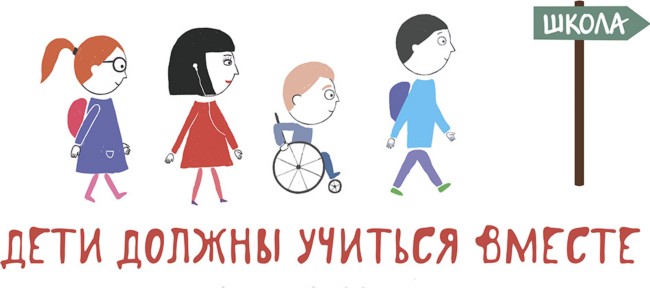 Действующие курсы внеурочной деятельности на 2020-2021 учебный год:Действующие кружки на базе МБОУ СОШ №13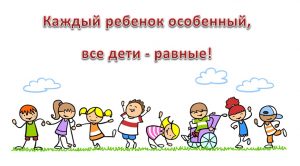 НазваниеДень неделиВремяРуководитель«Этикет» (общекультурное)пятница11:30Гарькина О.М.«Хочу все знать» (общеинтеллектуальное)понедельник11:30Исаева Н.С.«Умелые ручки» (общекультурное)четверг16:30Чистякова Н.П.«Здоровое питание» (ЗОЖ)суббота9:40Крюкова Е.В.«Модульное оригами» (общекультурное)пятница16:30Носкова А.Н.«Шахматы» (спортивное)суббота14:30Комогорова А.М.«Проектно-исследовательская деятельность «Забайкалье – край родной» (общеинтеллектуальное)суббота12:00Крюкова Л.Р.«Маленький гурман» (ЗОЖ)суббота10:40Болдина Н.В.«Движение – это жизнь» (спортивно-оздоровительное)четверг17:00Вербицкая Е.А.«Развитие речи» (общекультурное)суббота14:45Вырупаева А.К.«Занимательный английский» (общеинтеллектуальное)четверг14:55Панова Е.А.«Основы туризма и ориентирования на местности» (спортивно-оздоровительное)суббота11:30Балуева Т.Н.Название Возрастная категорияРуководительНавигаторГиревой спортОт 10 до 17 летОвчаренко В.Г.https://navigator.zabedu.ru/program/1086-girevoi-sportПочетный караул «Русичи»От 13 до 17 летТюнников А.А.https://navigator.zabedu.ru/program/2047-pochetnyi-karaul-rusichiЛегкая атлетикаОт 8 до 18 летМурзина Т.Б.https://navigator.zabedu.ru/program/3730-legkaya-atletikaДорожный дозорОт 8 до 11 летВербицкая Е.А.https://navigator.zabedu.ru/program/1079-dorozhnyi-dozorЮный пожарныйОт 10 до 13 летВербицкая Е.А.https://navigator.zabedu.ru/program/1082-otryad-yunyi-pozharnyiВокальное объединение «Отрада»От 7 до 9 лет Ланцова А.В.https://navigator.zabedu.ru/program/1084-vokalnoe-obedinenie-otrada«Баскетбол»От 14 до 17 летМурзина Т.Б.https://navigator.zabedu.ru/program/2049-basketbolСтудия «Творчество»От 7 до 11 летВырупаева А.К.https://navigator.zabedu.ru/program/3631-tvorchestvoЯ-ЮнармияОт 8 до 13 летОвчаренко В.Г.https://navigator.zabedu.ru/program/5175-ya-yunarmiyaТанцевальная студия «Импульс»От 7 до 17 летБурякова А.А.https://navigator.zabedu.ru/program/1074-tantsevalnaya-studiya-impuls